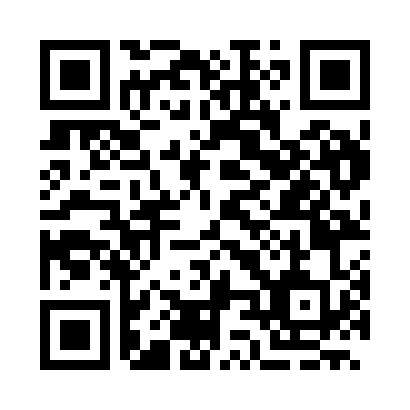 Prayer times for Balabanovo, BulgariaWed 1 May 2024 - Fri 31 May 2024High Latitude Method: Angle Based RulePrayer Calculation Method: Muslim World LeagueAsar Calculation Method: HanafiPrayer times provided by https://www.salahtimes.comDateDayFajrSunriseDhuhrAsrMaghribIsha1Wed4:286:151:166:128:179:572Thu4:266:141:156:138:189:593Fri4:246:121:156:138:1910:004Sat4:226:111:156:148:2010:025Sun4:206:101:156:158:2110:046Mon4:196:091:156:158:2210:057Tue4:176:071:156:168:2310:078Wed4:156:061:156:168:2410:089Thu4:136:051:156:178:2510:1010Fri4:126:041:156:188:2610:1111Sat4:106:031:156:188:2710:1312Sun4:086:021:156:198:2810:1513Mon4:076:011:156:198:2910:1614Tue4:056:001:156:208:3010:1815Wed4:035:591:156:208:3110:1916Thu4:025:581:156:218:3210:2117Fri4:005:571:156:228:3310:2218Sat3:595:561:156:228:3410:2419Sun3:575:551:156:238:3510:2520Mon3:565:541:156:238:3610:2721Tue3:545:541:156:248:3710:2822Wed3:535:531:156:248:3810:3023Thu3:525:521:156:258:3910:3124Fri3:505:511:156:258:4010:3225Sat3:495:511:156:268:4110:3426Sun3:485:501:166:268:4210:3527Mon3:475:491:166:278:4210:3728Tue3:465:491:166:288:4310:3829Wed3:455:481:166:288:4410:3930Thu3:435:481:166:288:4510:4031Fri3:425:471:166:298:4610:42